Úlohy zadané žiakom počas samoštúdia 25.5. – 29.5.2020Občianska náuka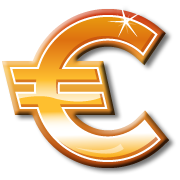 9.ročníkRodinný rozpočet – do zošita- Každá rodina má svoje príjmy (mzda rodičov, príjmy z prenájmu...), ktoré využíva na kupovanie rôznych výrobkov a služieb a tým uspokojuje svoje potreby.  - peniaze, ktoré rodina míňa, nazývame výdavkami (strava, ubytovanie, oblečenie...). - predpokladané príjmy (+) a výdavky (-) napríklad rodiny, obce, štátu nazývame rozpočet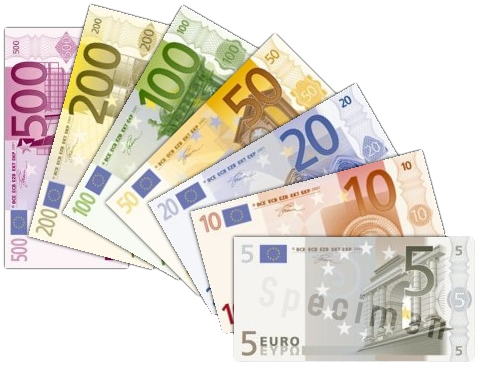 Poznámka – detailnejšie sa rodinnému rozpočtu budeme venovať budúcu hodinu